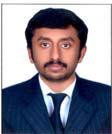 DEEPAKDeepak-167628@gulfjobseeker.com ObjectiveAutoCAD Draughtsman(Mechanical, Marine Ship Repairing, Piping, Structural Steel Fabrication & Water Treatment)More than 9 Years Working Experiences 6 Years GULF working ExperienceLooking for a challenging career that I can utilize my experiences skills and technical expertise in the area of consulting engineering, construction and project management in the engineering project department and manufacturing section of plastic injection moulds, sheet metal works as draughtsman.Personal StrengthEnthusiasm to learnConfident and self motivatedWell Developed research and analytical abilities to handle responsibilities independently. Strong analytical and organizational skills.Excellent Interpersonal skills, telephone manners, and office etiquette. Exceptional written and oral communication abilities.Ability to deal with people diplomatically, Team facilitator. Understand and solve problemsHard workingDiploma in Mechanical Engineering ( 3 Year Diploma)Diploma in AutoCAD Draughtsman from Sree Sankaracharya computer centre, Kannur Diploma in Pro/E from CADD CENTER, vadakaraS.S.L.C from Govt. Higher Secondary School Pandakkal, Mahe.Other CertificationsMS Office.PRO/E.SOLID WORKSTekla Structures (Doing)1Work Experiences (more Than 9 Years Work Experience)1:	My carrier started in  Kannur as AutoCAD designer	for6 monthsIn Bangalore as AutoCAD draftsman of mold designing for 6 monthsIn Dubai as AutoCAD draftsman From September 2008 to 18 monthsIn Cochin as AutoCAD Draughtsman 1 yearIn Sharjah as Mechanical AutoCAD Draughtsman 4 Yearas a Mechanical Draughtsman for Ship Repairing and Other Structural Fabrication Drawings 4 YEARSNow Working  as Senior AutoCADDraughtsman since Feb-21-2016 in Water Treatment DivisionEMPLOYMENT CHRONOLOGY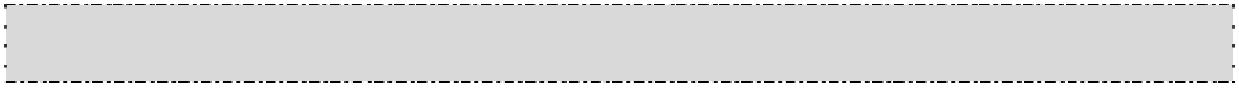 Since Feb 2016 Dubai as Senior AutoCAD Draughtsman – Water Treatment, Mechanical & PipingCooltech Energy & Water Treatment Division - DubaiTitle:Client:Project Details:TABREED DM-03 TSE Polishing Plant1 YearThis project consists of 200 CMD UF Followed BY ROElite Agro – Al AinTitle:Client:Duration:Project Details:682 CMD Skid Mounted BWRO & STRUCTURAL SHEDElite Agro3 MonthsHigh brackish well Water RO for IrrigationAl Kabeer Water Treatment L.L.C, SharjahTitle:Client:Duration:Project Details:225 CMD High Brackish Water RO & StructuralPlatformsKSA-M.J6 MonthHigh brackish well Water RO for IrrigationUR Contracting L.L.C , DubaiTitle:Client:Duration:Project Details:50 CMf UF ROUR Contracting6 MonthG+4+ labor Accommodation Jabel ali UF ROPurido Central Ventilators & Air Filter Trading L.L.CTitle:Client:150 CMD MBBR STPPURIDO2Duration:	3 Months.Project Details:	150 cmd MBBR STPCrown House Hotel, Al Barsha, DubaiTitle:	As Built DrawingsClient:	Hilten GardenDuration:	3 Months.Project Details:	Structural Fabrication & Utility Piping of UF RO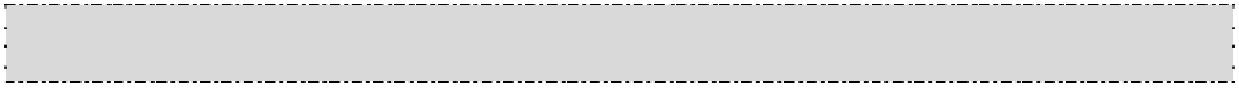 From Oct 2011 to Dec 2015: in  Sharjah as Mechanical AutoCAD DraughtsmanANSOL GULFTitle:	Tank Farm Oil Storage TanksClient:	Ansol Gulf, Jabel aliDuration:	18 Months.Project Details:	Structural Fabrication of MS Tanks & PipingAl Ain Water ( Agthia Group)Title:	Utility Piping + Structural ShedClient:	Al Ain WaterDuration:	12 Months.Project Details:	Structural Fabrication & Utility PipingHORIZON SURVEY – ROV DEP – Q77Title:	A TYE STRUCTURAL STANDClient:	Horizon SurveyDuration:	12 Months.Project Details:	Structural FabricationARIES MARINETitle:	70 Ton Capacity H Beam FrameClient:	Aries marineDuration:	3 Months.Project Details:	Structural Fabrication3ARIES MARINE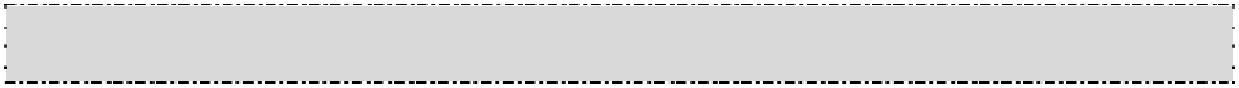 From June 2010 to Aug 2011: in Kochin as Mechanical Draughtsman.Duration:	1 yearProject Details:	Designing Of Utility Piping & Laser Dies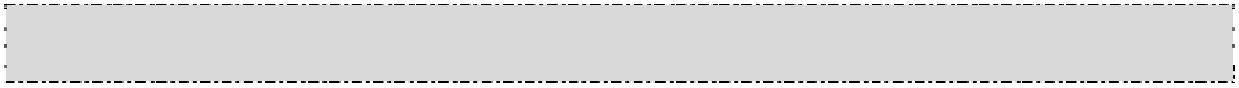 From Sep 2008 to Mar 2010: in Dubai as Mechanical Draughtsman.Duration:Project Details:1.5 yearDesigning Of Structural Fabrication of Bridges, Platforms & UtilityPiping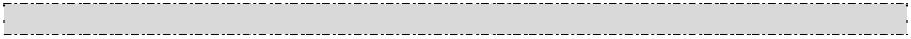 From Jan 2008 to July 2008: in Bangalore as Draughtsman.Duration:	6 MonthProject Details:	Designing Of Dies for Injection Moulds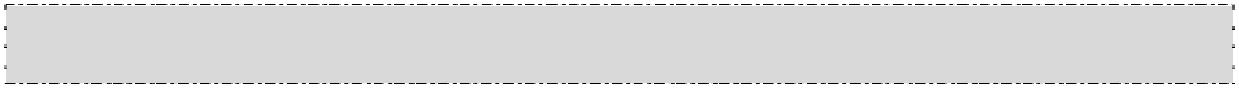 From May 2007 to Nov 2007: in  Kannur as Draughtsman.Duration:	6 MonthProject Details:	Designing Of sheet metal WorksDECLARATIONI hereby declare that all the above furnished details are true to the best of my knowledge and belief.4Technical Skills:ApplicationsApplications: AUTOCAD (2000 to 2017), PRO/e, MS-Office,Solid Works, Tekla, Internet Explorer, OutlookEducational QualificationEducational QualificationExpress, Antivirus ApplicationsEducational QualificationEducational QualificationPersonal ProfileNationalityNationality: Indian.ReligionReligion: Hindu.Age and Date of BirthAge and Date of Birth: 32, 27th May 1986.SexSex: Male.Marital StatusMarital Status: Married.Languages KnownLanguages Known: English, Hindi, Tamil and Malayalam.Hobbies and interestHobbies and interest: Traveling, Listening music, playing chess etc.UAE Driving licenseUAE Driving license: Yes - Manual.MARSMARSMARSMARSMARSMARSTitle:Title:Stainless Steel Piping New Chocolate lineClient:Client:Client:Client:Client:MARS, DubaiDuration:Duration:Duration:Duration:Duration:8 Months.Project Details:Project Details:Project Details:Project Details:Project Details:utility PipingMARSMARSMARSMARSMARSMARSTitle:Title:Title:Title:Title:Mild steel Platform and handrail @ new Chocolate lineClient:Client:Client:Client:Client:MARS, DubaiDuration:Duration:Duration:Duration:Duration:12 Months.Project Details:Project Details:Project Details:Project Details:Project Details:Structural Fabrication of New Platform StructuresDABURDABURDABURDABURDABURDABURTitle:Title:Title:Title:Utility PipingClient:Client:Client:Client:Client:Dabur - RAKDuration:Duration:Duration:Duration:Duration:12 Months.Project Details:Project Details:Project Details:Project Details:Project Details:Structural Fabrication & Utility PipingTitle:Title:Title:Title:CHAIN HOIST TESTING FRAMEClient:Client:Client:Client:Aries marineDuration:Duration:Duration:Duration:3 Months.Project Details:Project Details:Project Details:Project Details:Structural FabricationJAN DE NULJAN DE NULJAN DE NULJAN DE NULJAN DE NULTitle:Title:Title:INTERNAL Tank REPAIR - ShipClient:Client:Client:Client:JAN DE NULDuration:Duration:Duration:Duration:2 Months.Project Details:Project Details:Project Details:Project Details:Structural FabricationMICLYNMICLYNMICLYNMICLYNMICLYNTitle:Title:M 283 SHED – For ShipClient:Client:Client:Client:MictynDuration:Duration:Duration:Duration:3 Months.Project Details:Project Details:Project Details:Project Details:Structural FabricationTYMTYMTYMTYMTYMTitle:Title:Title:Title:BARGE SANYORINI II TANK INTERNAL REPAIRSClient:Client:Client:Client:TYMDuration:Duration:Duration:Duration:3 Months.Project Details:Project Details:Project Details:Project Details:Structural Fabrication